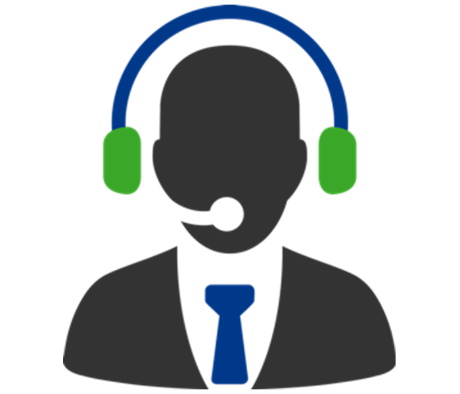 BUSINESS CALL LOG TEMPLATEBUSINESS CALL LOG TEMPLATEBUSINESS CALL LOG TEMPLATEJohn Smithmm/dd/yyyyAGENT NAMEDATENameCompanyPhone No.Phone No.DateDateTime Of CallTime Of CallEnd Of CallEnd Of CallLength Of CallLength Of CallPurpose Of CallFollow-Up NeededBrendan Jones<Company Name>1-202-555-1421-202-555-142mm/dd/yyyymm/dd/yyyyhh:mm AMhh:mm AMhh:mm AMhh:mm AMhh:mmhh:mmOpen housePaul White<Company Name>1-213-547-8541-213-547-854mm/dd/yyyymm/dd/yyyyhh:mm AMhh:mm AMhh:mm AMhh:mm AMhh:mmhh:mmOpen houseJason Frank<Company Name>1-215-746-2141-215-746-214mm/dd/yyyymm/dd/yyyyhh:mm AMhh:mm AMhh:mm AMhh:mm AMhh:mmhh:mmOpen house